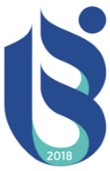 ISPARTA UYGULAMALI BİLİMLER ÜNİVERSİTESİŞARKİKARAAĞAÇ TURİZM MESLEK YÜKSEKOKULU…………..……………………. BÖLÜMÜ ………………………………………………PROGRAMIİŞYERİ EĞİTİMİ KOMİSYONUİŞYERİ EĞİTİMİ DOSYASI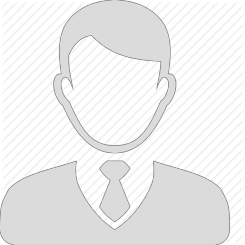 MUTLAKA FOTOĞRAF EKLEYİNÖĞRENCİAdı SoyadıAdı SoyadıÖĞRENCİÖğrenci NumarasıÖğrenci NumarasıÖĞRENCİT.C. Kimlik NoT.C. Kimlik NoÖĞRENCİBölümüBölümüÖĞRENCİYarıyılı2020 – 2021 Güz YarıyılıÖĞRENCİİşyeri Eğitimi Süresi12 Ekim 2020 – 22 Ocak 2021 (73 İş Günü-15 Hafta)DENETÇİAdı SoyadıAdı SoyadıDENETÇİUnvanıUnvanıDENETÇİBölümüBölümüDENETÇİAdresiŞarkikaraağaç Turizm Meslek Yüksekokulu Asil Kale Mah. 131. Konya Cad. No:50  Şarkikaraağaç / ISPARTADENETÇİİliISPARTAİŞYERİ EĞİTİMİ YETKİLİSİAdı SoyadıAdı SoyadıİŞYERİ EĞİTİMİ YETKİLİSİİşyeri Eğitim Yetkilisi – Unvanı  İşyeri Eğitim Yetkilisi – Unvanı  İŞYERİ EĞİTİMİ YETKİLİSİİşyeri Bölümüİşyeri BölümüİŞYERİ EĞİTİMİ YETKİLİSİİşyeri/Firma Adıİşyeri/Firma AdıİŞYERİ EĞİTİMİ YETKİLİSİİşyeri Adresiİşyeri AdresiİŞYERİ EĞİTİMİ YETKİLİSİİşyeri İliİşyeri İli